                                                                             THE GEMFILE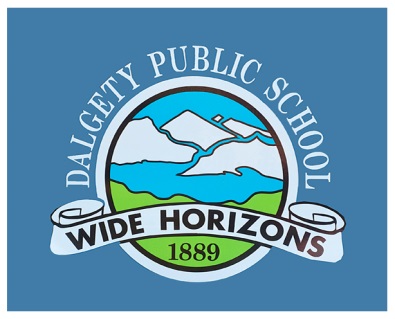           Newsletter of         Dalgety Public School                             Cooma St Dalgety NSW 2628	           Phone:  6456 5031 Fax:  64565141          Mobile: 0447 843 963                                  email:  dalgety-p.school@det.nsw.edu.au	                                                  Principal:  Marg Hayes                   Term 3, Week 8                    Tuesday 5th September 2017 Principals MessageThanks to all the wonderful parents who have been driving children to the snow for the downhill, snowboarding and cross country ski program. The students all had a brilliant time and significantly improved their skills. This Thursday/Friday I will be attending the Rural and Remote Conference in Sydney where teachers from country areas all over NSW will be attending. It’s a great opportunity to network with other teachers and find out what’s happening in other small schools.CWA Nepal PresentationsNext Monday 11th September at 1:45pm (please note the change of time) students will be presenting to the CWA their Nepal reports and also their Geography work. Parents are most welcome to join us and for afternoon tea afterwards. Small Schools Fun Day- Wed 20th September This term’s small schools fun day will be held at Adaminaby PS. The theme is kitchen garden. All students will have the chance to help cook a range of soups for lunch, help build a garden bed, plant seedlings and make labels to identify the growing plants. If your child eats minestrone, chicken or pumpkin soup then they won’t need to bring their own lunch. All students need to bring morning tea and a drink. Please complete the attached permission note and return to school by Tuesday 12th September. Dress up as your favourite book characterFriday 22nd September is the last day of Term 3. Students are welcome to dress up as their favourite book character. Writer’s Workshop: Monday 9th- Friday 13th OctoberMonday 9th October is the first day of Term 4 for all staff and students. Mrs Miller has accepted our invitation to visit Dalgety PS again. Mrs Miller is an expert teacher who specialises in teaching writing, she is also a NAPLAN marker for writing. She will be at Dalgety PS working directly with our students for 5 days from Monday 9th October till Friday 13th October. Please make sure your child attends each day (wherever possible) so Mrs Miller can help your child to become a better writer. It’s a great opportunity!NAPLAN onlineNext week Year 3 & 5 students will complete the online NAPLAN trial tests. The purpose of these tests is to  see whether our technology will work so that online testing in the future may replace the paper and pen tests that students currently do. These tests WON’T be marked. Tell Them From Me Surveyshttps://nsw.tellthemfromme.com/8zhyk .This is the address for parents to use to access the parent survey. It’s a great opportunity for you to have your say about DPS and let us know what’s going well and suggest improvements. It’s anonymous and DPS staff will only ever see a collated list of responses from all parents.This term the Year 4-6 students, parents and teachers are invited to complete an online survey regarding the school. All results are anonymous and school staff do not see any individual’s responses just the collation of all respondents. If you DO NOT want your Year 4-6 child completing the survey please complete the note that was attached to the last newsletter or request another form from the office. K-Yr 3 ARE NOT able to participate in the survey.Tennis & Dancing-Term 4Next term students will be fortunate to have dance lessons (with Miss Jenny) on a Tuesday afternoon and tennis lessons (with Tom Perea) on a Thursday afternoon. Miss Jenny (dance) is also offering a small group of students singing lessons during lunch-time at a cost of $15 per lesson. Please contact Miss Jenny direct to discuss & arrange payment.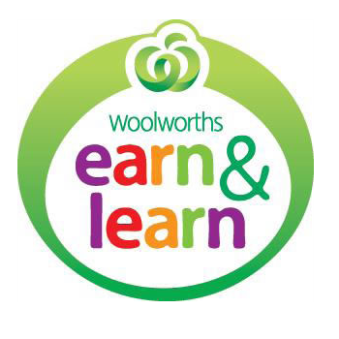 Woolworths Earn and Learn stickers
Our school is participating in the Woolworths Earn and Learn promotion. If you are shopping at any Woolworths store please collect your stickers and stick them on the sticker sheet. If you require more sheets please see Jan at school.There is a box in the office for you to drop any stickers or competed sheets into.Between now and the 19th September please encourage your family and friends to donate any spare stickers to you as the more stickers we have the more items we will be able to order for the school.If you have any questions please see Jan at school.ASSEMBLY PHOTOS FROM MONDAY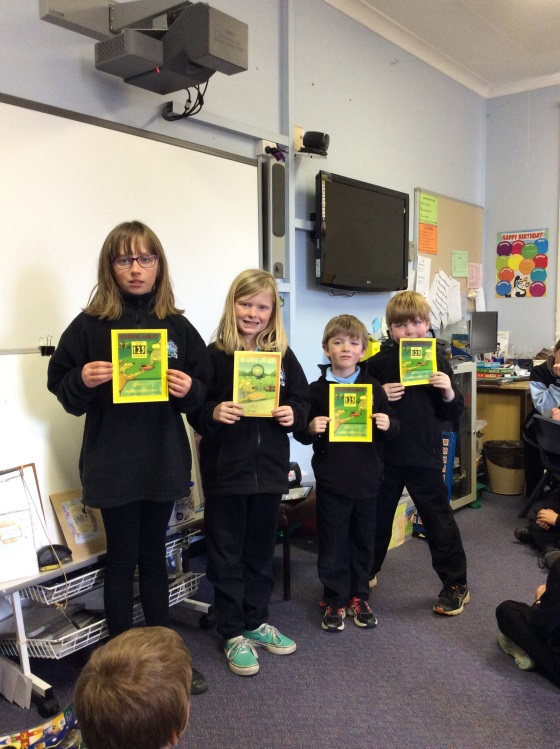 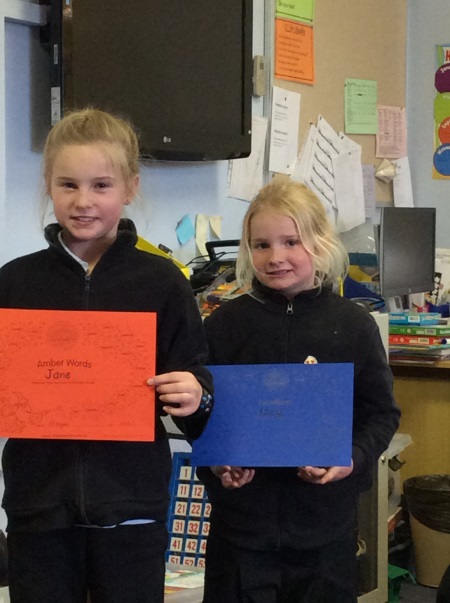 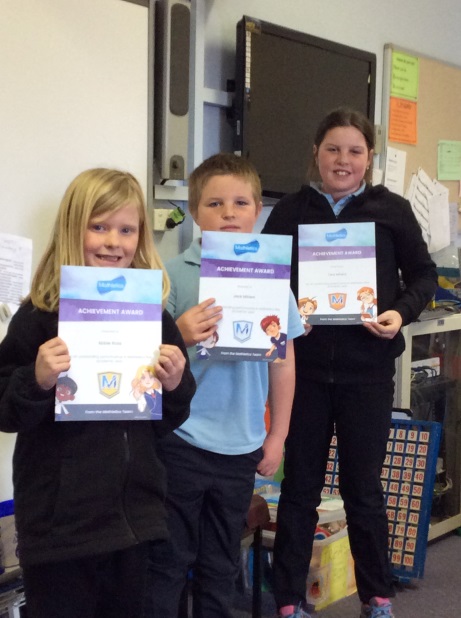 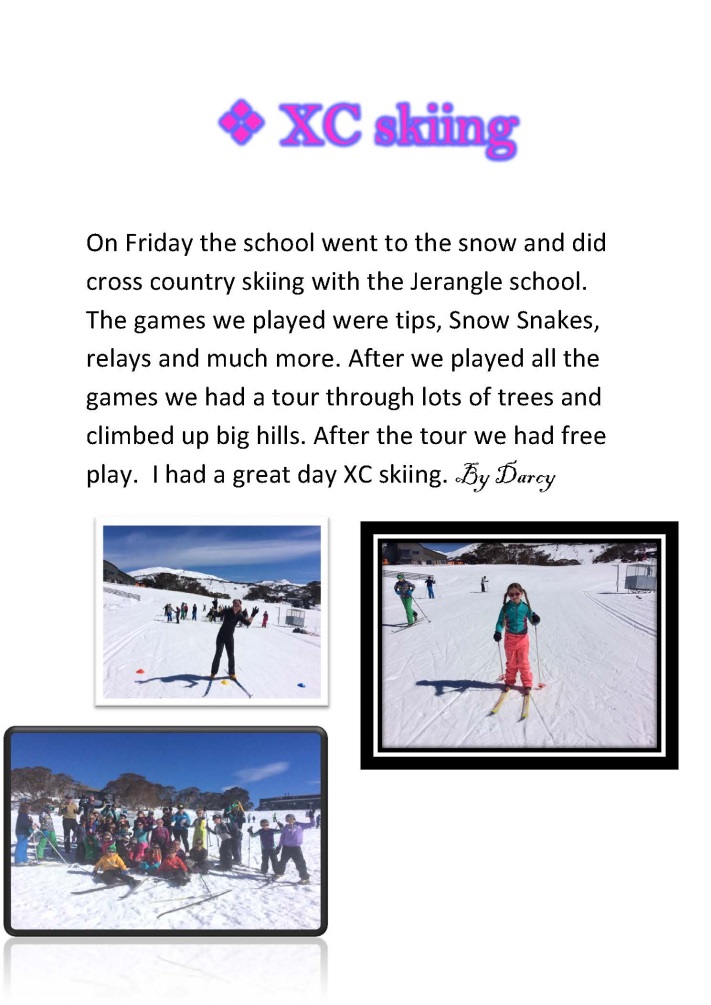 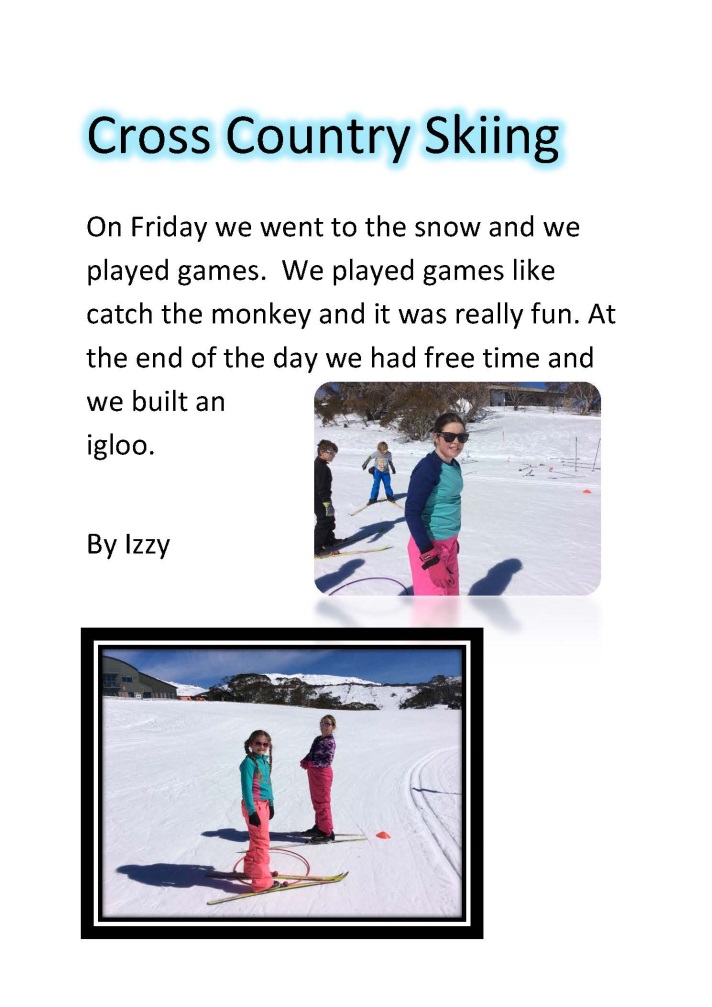 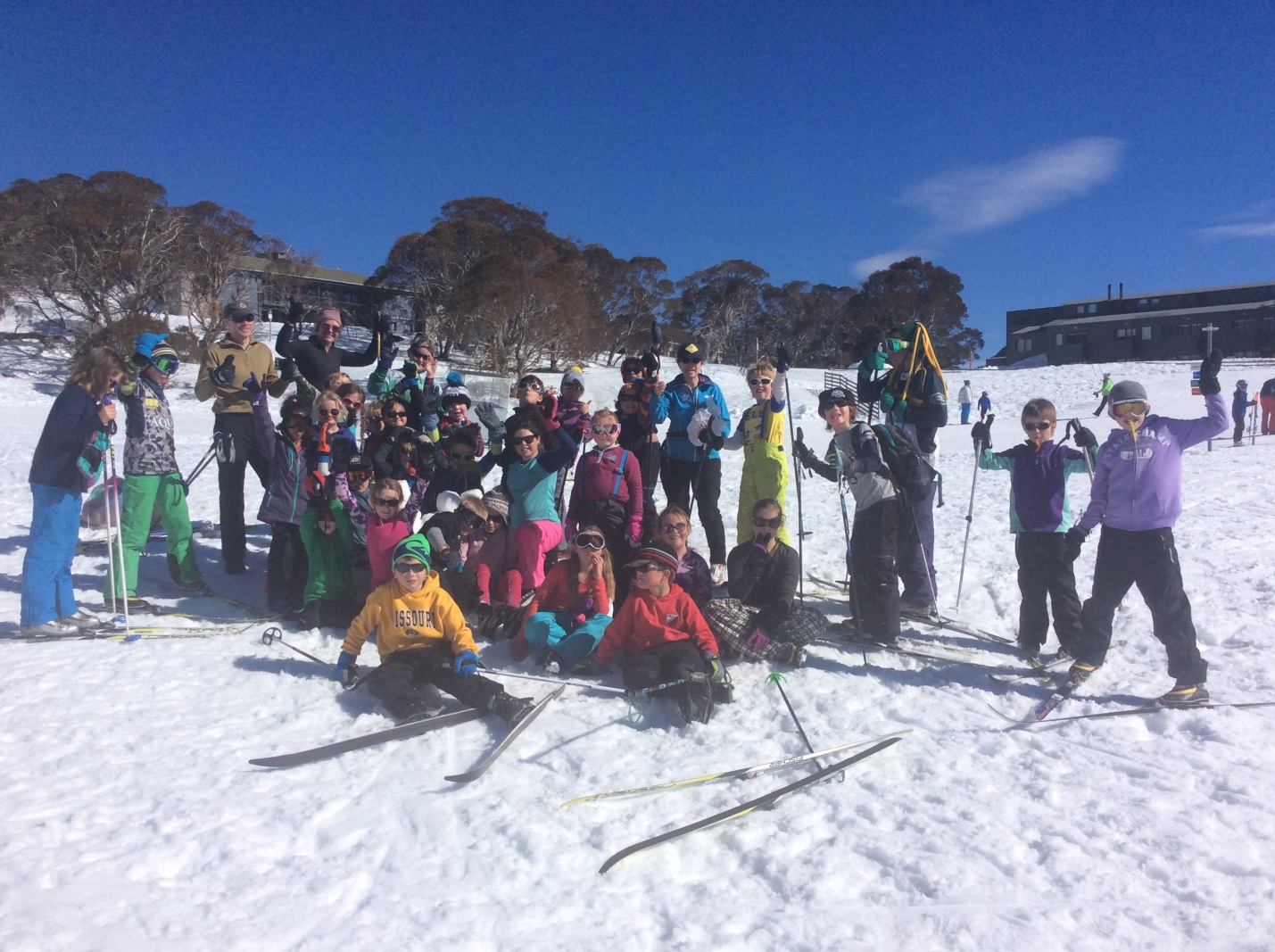   Cooma Champs TennisSCHOOL HOLIDAY TENNIS CAMPSCamp 1 : Tues 26th Sept, 2017Camp 2 : Tues 3rd Oct, 2017  9am – 3.30pm Jindabyne Bowling Club1 Day Camp – $50.00Payment to be received previous to commencement of camp please.Please call Tom:0404838049Lessons available during the school term in Jindabyne on a Friday afternoon. We would love to hear from you!!TOM PEREA : ACCREDITED  ATPCA / TENNIS AUSTRALIA  CLUB  PROFESSIONAL.   ACTIVE  AFTER SCHOOL ACCREDITEDAwesome prizes to be won!Dates to RememberDates to RememberMon 11th September 10AMCWA Nepal presentationsWed 20th SeptemberSmall schools fun day at Adaminaby PSFri 22nd September Dress up as a favourite book characterMon 9th OctoberFirst day of Term 4 for studentsMon 9th – Fri13th Oct Writer’s WorkshopMon 30th OctoberBook Fair